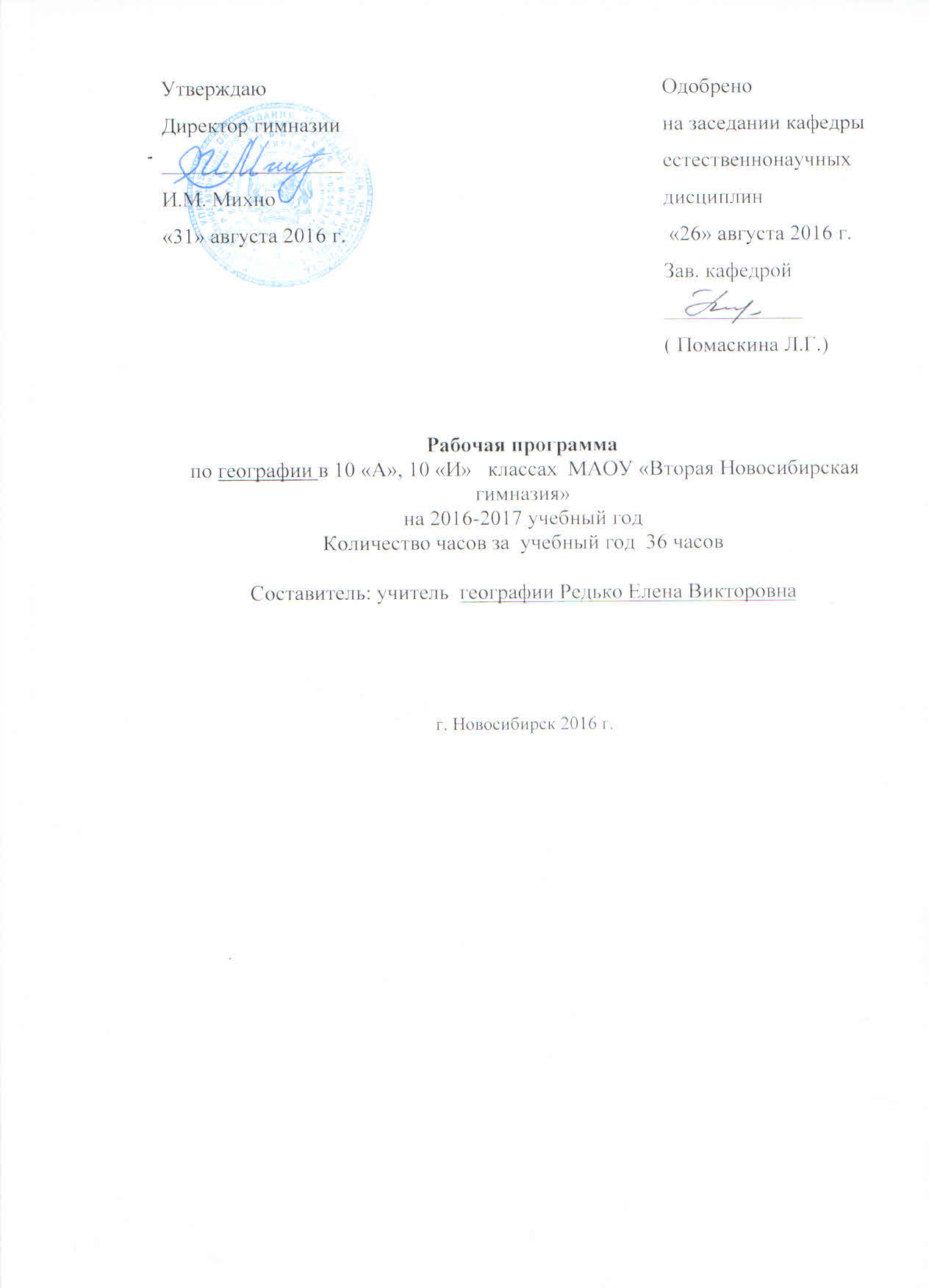 РАБОЧАЯ ПРОГРАММАДЛЯ СРЕДНЕГО (ПОЛНОГО) ОБЩЕГО ОБРАЗОВАНИЯ(Базовый уровень)Пояснительная запискаРабочая программа по экономической и социальной географии мира составлена на основании следующих нормативно-правовых документов:    1) Закон Российской Федерации от 29.12.2012 № 273-ФЗ «Об образовании в Российской Федерации»2) Постановление Главного государственного санитарного врача Российской Федерации от 29 декабря 2010 г. № 189 «Об утверждении СанПиН 2.4.2.2821-10 «Санитарно-эпидемиологические требования к условиям и организации обучения в общеобразовательных учреждениях» 3)приказ Министерства образования Российской Федерации от 05.03.2004 № 1089 «Об утверждении федерального компонента государственных образовательных стандартов начального общего, основного общего и среднего (полного) общего образования»     6)Примерная программа основного общего образования по географии «География     Земли» (6-7 класс); авторская программа по географии (6-10 классы) под редакцией И.В.Душиной (М.: Дрофа, 2006)         7)Примерная программа среднего (полного) общего образования по географии. 10-11 классы. Базовый уровень / В.И. Сиротин, И.И. Душина, Е.М. Домогацких. - М.: Просвещение, 2008.        8)Программа среднего (полного) общего образования по географии. Базовый уровень: авторская программа по географии. 6-10 кл. / Под редакцией В. И. Сиротина. - М.: Дрофа, 2008.        УМК: 1. Учебник. А.П. Кузнецов, Э.В. Ким. «География. Базовый уровень». 10-11 класс 2.Атлас. Экономическая и социальная география мира с комплектом контурных карт.3. География. Программы для общеобразовательных учреждений. 6-11 классы/сост.С.В. Курчина. – М.: Дрофа, 2010Программа данного курса соответствует образовательному стандарту и полностью реализует Федеральный компонент среднего образования по географии в 10-11 классах.Курс «Экономическая и социальная география мира» в старших классах средней школы занимает особое место , он завершает цикл школьного географического образования и призван сформировать у учащихся представление об окружающем мире, понимание основных тенденций и процессов , происходящих  в постоянно меняющемся мире , показать взаимосвязь природы , населения и хозяйства земного шара.Изучение географии на базовом уровне среднего (полного) общего образования направлено на достижение следующих целей:освоение системы географических знаний о целостном, многообразном и динамично изменяющемся мире, взаимосвязи природы, населения и хозяйства на всех территориальных уровнях, географических аспектах глобальных проблем человечества и путях их решения; методах изучения географического пространства, разнообразии его объектов и процессов;овладение умениями сочетать глобальный, региональный и локальный подходы для описания и анализа природных, социально-экономических и геоэкологических процессов и явлений;развитие познавательных интересов, интеллектуальных и творческих способностей посредством ознакомления с важнейшими географическими особенностями и проблемами мира, его регионов и крупнейших стран;воспитание патриотизма, толерантности, уважения к другим народам и культурам; бережного отношения к окружающей среде;использование в практической деятельности и повседневной жизни разнообразных географических методов, знаний и умений, а также географической информации.                               Ключевые компетенции на уроках географии:  ценностно-смысловые – это готовность ребёнка видеть и понимать окружающий мир, ориентироваться в нём, осознавать свою роль и предназначение.   общекультурные – это осведомлённость учащихся в особенностях национальной и общечеловеческой культур, духовно-нравственных основах жизни человека и человечества.   учебно-познавательные – это готовность обучающегося к самостоятельной познавательной деятельности. Весь учебный процесс способствуют развитию навыков данной компетенции.  информационные – это готовность учащихся самостоятельно работать с информацией  различных источников, искать, анализировать и отбирать необходимую информацию.   коммуникативные – это навыки работы в парах, в группах различного состава, умение представлять себя и вести дискуссии.  социально-трудовые и компетенции личностного самосовершенствования – это готовность осуществлять физическое, духовное и интеллектуальное саморазвитие, сознавать долг и ответственность перед семьёй и школой. .По содержанию базовый курс географии сочетает в себе элементы общей географии и комплексного географического страноведения.Требования к уровню подготовки учащихся:1. Прогнозировать и оценивать (формулировать гипотезы, предвидеть):изменения политической карты мира под влиянием международных отношений;ресурсообеспеченность стран и регионов мира различными видами ресурсов суши; роль ресурсов Мирового океана, климатических и космических ресурсов на качественно новом этапе взаимодействия общества и природы; последствия опустынивания, обезлесения и прочего; последствия антропогенного загрязнения геосфер и в целом всей окружающей среды;темпы роста народонаселения Земли в целом, в отдельных регионах и странах мира; тенденции изменения возрастного состава населения;темпы урбанизации и ее влияние на окружающую среду; тенденции создания единых энергетических, транспортных и информационных систем в мировом хозяйстве; изменения в территориальной структуре хозяйства крупных регионов и отдельных стран.Объяснять:причины изменений политической карты мира; различия в истории заселения, освоения и развития территорий;закономерности размещения основных видов природных ресурсов;различия в естественном приросте населения, темпах и уровнях урбанизации отдельных территорий; образование и развитие разных форм городского расселения (агломераций, мегалополисов);различия в степени заселенности отдельных территорий, обусловленные экономическими, историческими и природными причинами;миграционные процессы на примере отдельных стран и регионов;направления миграций, влияние их на состав и структуру трудовых ресурсов отдельных стран и регионов; причины наибольшего распространения китайского, английского, испанского, русского, арабского языков и языка хинди;причины демографического взрыва в ряде стран и регионов мира, роста народонаселения и их последствия; распространение мировых религий на Земле;особенности размещения основных отраслей хозяйства;особенности отраслевой и территориальной структуры мирового хозяйства.Описывать:одну из отраслей мирового хозяйства;один из районов старого или нового промышленного, сельскохозяйственного, городского, транспортного или рекреационного строительства.Определять (измерять):принадлежность объектов природы к определенным видам природных ресурсов;ресурсообеспеченность отдельными видами ресурсов; рациональность или нерациональность использования минеральных, почвенных, водных, биологических ресурсов;особенности экономико-географического положения объектов; общие тенденции развития объектов и явлений; изменение отдельных показателей во времени, средние показатели по различным источникам географической информации;крупнейших экспортеров и импортеров важнейших видов промышленной и сельскохозяйственной продукции; функции крупнейших городов мира;условия возникновения и развития наиболее крупных зон туризма и рекреаций.Называть и (или) показывать:крупнейшие по площади и населению страны мира и их столицы; основные виды природных ресурсов;мировые центры и районы: месторождений полезных ископаемых, промышленные, сельскохозяйственные, транспортные, научно-информационные, финансовые, торговые, рекреационные;основные средства и методы получения географической информации;основные регионы повышенной плотности населения на Земле;крупнейшие народы, наиболее распространенные языки, мировые религии, ареалы их распространения, культурно-исторические центры;примеры крупнейших старопромышленных районов мира;меры по охране вод Океана и суши;тенденции изменения структуры мирового хозяйства;основные формы международных экономических отношений;крупнейшие индустриальные страны мира; примеры районов нового освоения; примеры свободных экономических зон мира.Использовать приобретенные знания и умения в практической деятельности и повседневной жизни для:Выявления и объяснения географических аспектов различных текущих событий и ситуаций;Нахождения и применения географической информации, включая карты, статистические материалы, геоинформационные системы и ресурсы Интернета; правильной оценки важнейших социально-экономических событий международной жизни, геополитической и геоэкономической ситуации в России, других странах и регионах мира, тенденций их возможного развития;Понимания географической специфики крупных регионов и стран мира в условиях глобализации, стремительного развития международного туризма и отдуха, деловых и образовательных программ, различных видов человеческого общения.Важными формами деятельности учащихся являются:Развитие практических умений в работе с дополнительными источниками информации: энциклопедиями, справочниками, словарями, научно-популярной литературой для младшего подросткового возраста, ресурсами Internet и др. В преподавании курса географии России использую следующие формы работы с учащимися:Работа в малых группах ( 2-5 человек);Проектная работа;Подготовка рефератов;Исследовательская деятельность;Информационно-поисковая деятельность;Выполнение практических  работ.Результаты обучения-  Важное внимание обращается на развитие практических навыков и умений в работе с дополнительными источниками информации: энциклопедиями, справочниками, словарями, научно-популярной литературой, ресурсами Internet и др., а также:    
             -  Выдвижение гипотезы на основе житейских представлений или изученных       закономерностей; -  Выбор условий проведения наблюдения или опыта, при которых меняется лишь одна величина, а все остальные остаются постоянными; - Поиск необходимой информации в справочных изданиях (в том числе на  электронных носителях, в сети Internet); -   Использование дополнительных источников информации при решении учебных задач; работа с текстами естественнонаучного характера (пересказ; выделение в тексте терминов, описаний наблюдений и опытов; составление плана; заполнение предложенных таблиц);               -  Подготовка кратких сообщений с использованием естественнонаучной лексики и иллюстративного материала (в том числе компьютерной презентации в поддержку устного выступления);                - Корректное ведение учебного диалога при работе в малой группе сотрудничества;               -  Оценка собственного вклада в деятельность группы сотрудничества; самооценка уровня личных учебных достижений по предложенному образцу.Формы контроля знаний: срезовые и итоговые тестовые, самостоятельные работы; фронтальный и индивидуальный опрос; отчеты по практическим  работам; творческие задания (защита рефератов и проектов, моделирование процессов и объектов). Методические аспекты преподавания курса .В рамках преподавания курса  освоены и  эффективно использованы  современные информационные и коммуникационные технологии (на элементарном уровне). Презентации творческих и исследовательских работ учащихся проводится с использованием информационных технологий.  Обучающиеся и их родители ознакомлены с условиями обучения в рамках стандартов первого поколения ( протокол общешкольного родительского собрания №4 от 14.06.2013 г).. Учебно- тематический планСОДЕРЖАНИЕ ПРОГРАММЫ.ЭКОНОМИЧЕСКАЯ И СОЦИАЛЬНАЯ ГЕОГРАФИЯ МИРА. 70 ЧАСОВРаздел IГЕОГРАФИЧЕСКАЯ  КАРТИНА МИРА . 24 часаВведение.Основные понятия и представления: Система научных знаний (учение, теория, закон, концепция, гипотеза), методы географических исследований, источники географической информации.Основные требования к подготовке учащихся.Учащиеся должны уметь:Отбирать необходимые источники географической информации: карты, статистику, текстовые источники, материалы периодической печати и т.д.читать и анализировать тематические карты и картосхемы, статистические и графические материалы;объяснять различия в географии населения, природных ресурсов и географии хозяйства отдельных регионов и стран, используя сравнительный и системный подходы.делать выводы, давать сравнительные характеристики, составлять тезисы, резюме, писать краткие эссеУрок 1. География как наука. Методы географических исследований и источники географической информации. Тема 1: Природа и человек в современном мире. 3 часа.Основные понятия и представления:Природные условия и природно-ресурсный потенциал, ресурсообеспеченность,  географическое пространство,  географическая среда, ноосфера, природопользование, методы рационального природопользования.Урок 2. Природные условия и природные ресурсы – основа экономического развития.Практическая работа.  Анализ ресурсообеспеченности стран мира   с точки зрения перспектив экономического развития на основе работы с картографическими и статистическими материалами.Практическая работа (вар. 2). Территория как ресурс .Сравнительная характеристика двух стран на основе работы с картографическими источниками информации. Урок 3. Взаимодействие общества и природной среды.Урок 4. География природопользования.Тема 2. Население мира. 6 часов.Основные понятия и представления:Воспроизводство населения, демографический переход, демографическая политика, расселение и размещение населения, виды и направления миграций,  урбанизация (темпы, уровни формы), состав населения, этнические процессы, традиционные, мировые, этнические религии, уровень и качество жизни населения, индекс человеческого развития.Урок 5. Численность, воспроизводство населения. Половой и возрастной состав населения планеты. Урок 6. Географический рисунок мирового расселения. Урок 7. Человечество – мозаика рас и народов.Практическая работа. Демографический  переход и его региональные аспекты. Работа  с картографическими и статистическими материалами: изучение изменения темпов роста народонаселения, различий в естественном приросте населения. Практическая работа. Географические аспекты современной урбанизации. Урок 8. Современная география религий.Урок 9. Уровень и качество жизни населения.Урок 10. Урок обобщения по теме « Население мира»Тема 3. География мирового хозяйства. 14 часов.Основные понятия и представления:Мировое хозяйство, международное географическое разделение труда, НТР и НТП, глобализация, транснационализация, факторы размещения хозяйства, государственная региональная политика, ВВП и ВНП, постиндустриальная эпоха, информационная экономика, МГРТ, конкурентоспособность, экономическая интеграцияУрок 11. Особенности развития современного мирового хозяйства.Урок 12. Факторы размещения хозяйства. Урок 13. «Кто есть кто»  в мировой экономике.Урок 14. Мировое аграрное производство: ведущая роль в обеспечении продовольствием.Урок 15. Горнодобывающая промышленность мира – старейшая отрасль.Урок 16. Обрабатывающая промышленность мира. Сдвиги в структуре. Сдвиги в размещении промышленности. Практическая работа. Анализ географических сдвигов в размещении промышленности мира.Урок 17. Непроизводственная сфера - главная сфера современного мирового хозяйства.Урок 18. Мировая транспортная система – основа МГРТ.Практическая работа. Анализ картографических источников информации и составление географических характеристик.Объяснение  с позиций, известных учащимся, географических и исторических знаний.Урок 19. Информационная экономика – основа современной экономической деятельности.Урок 20. Современные мирохозяйственные связи.Урок 21. Внешняя торговля товарами – самая старая форма МЭО.Практическая работа. География современной внешней торговли (работа со статистическими материалами)Урок 22. Международные финансовые отношения – основа межгосударственных отношений.Урок 23. Международный туризм – динамичный сектор мировой экономики.Урок 24. Обобщение и коррекция знаний, итоговый контроль по I разделу.Раздел IIМНОГОЛИКАЯ ПЛАНЕТА40 часовТема 4. Географический облик регионов и стран мира. 2 часа.Основные понятия и представления:  регион,  историко-географические регионы мира, цивилизация, страна, государство, государственное устройство, республика, монархия, унитарное государство, федеративное государство.Геополитика, политическая география,  политико-географическое положение.Основные требования к подготовке учащихся.Учащиеся должны уметь (метапредметные и предметные умения):отбирать различные источники географической информации, структурировать информациючитать и анализировать тематические и комплексные  карты; использовать карты, графические и статистические материалы для получения необходимой информации и решения географических задач;составлять реферативные работы, делать компьютерные презентации.составлять комплексные, сравнительные  характеристики стран и регионов мира;находить и приводить примеры, характеризующие отличительные особенности территории, определяющие ее  географический образ.выявлять географические особенности и закономерности явлений и процессов.находить и показывать по карте основные географические объекты, указанные в программе. Урок 25. Общая характеристика стран и регионов мира.Урок 26.  Геополитический образ мира.Практическая работа. Анализ геополитического положения стран мира.Тема 5. Зарубежная  Европа. Огромная роль маленького региона.  9 часовОсновные понятия и представления: Европейское экономическое ядро, главная экономическая ось, интеграция, континентальная экономика, шельфовая экономика, промышленно-городская агломерация. Урок 27. Зарубежная Европа в современном мире.Урок 28. Внутренние различия в Европе.                 Северная Европа.   Норвегия: природная среда в жизни человека.Урок 29. Средняя Европа. Германия – экономический локомотив Европы.Урок 30.  Средняя Европа. Многоликая Франция.Урок 31. Средняя Европа. Великобритания: от традиций до современности.Урок 32. Южная Европа. Италия на мировых рынках.Урок 33. Восточная Европа. Венгрия – страна на перекрестке Европы.Урок 34. Обобщение  знаний по теме: Европа один из ведущих центров мирового                 хозяйства. Интеграционные процессы – залог усиления территориального                 единства Европы. Практические работы к урокам по теме:1. Территориальная структура хозяйства Европы. 2. Специфика географического пространства европейских стран.3. Географический образ европейской территории (подготовка реферата или презентации). Работа с контурной картой – нанести условными знаками  10 объектов, которые с точки зрения учащегося, определяют географический образ какого-либо из субрегионов Европы.Урок 35 Тематический контроль и коррекция знаний.Тема 6. Зарубежная Азия – крупнейший регион мира. 12 часовОсновные понятия и представления: цивилизация, тип хозяйства, территориальная концентрация, «азиатский тип» населения, модель социально-экономического развития, автаркическая модель, модель зависимого развития, новая индустриальная страна, потребительское и товарное сельское хозяйство, экспортные товары, специальная экономическая зона, «экономическое чудо», Содружество независимых государств.Урок 36. Географическое наследие Азии.Урок 37. Природно-ресурсный потенциал зарубежной Азии и проблемы его                  использования.Урок 38. «Азиатский тип» населения.Урок 39. Зарубежная Азия в современном мире.Урок 40. Юго-Западная Азия. Турция: географическое положение и социально-                экономическое развитие.Урок 41. Южная Азия. Индия – самая многонациональная страна  мира. Урок 42. Юго-Восточная Азия. Индонезия – крупнейшая страна – архипелаг.Урок 43. Восточная Азия. Китай: особенности социально-экономического развития.Урок 44. Восточная Азия. Япония: экономическое чудо.Урок 45. Восточная Азия. Республика Корея – новая индустриальная страна.Урок 46. Страны Центральной  Азии и Закавказья.Практические  работы: 1.Пространственный рисунок  размещения населения в Зарубежной  Азии.2. Составление сравнительной  характеристики одной из азиатских стран.и объяснение  различий  на основе использования картографических источников информации.Урок 47.  Обобщение знаний по теме «Зарубежная Азия». Тематический контроль 1. Работа с контурной картой – нанести условными знаками по 10 объектов, которые с точки зрения учащегося, определяют специфику  какого-либо из субрегионов Азии.2.Реферативная работа или подготовка компьютерной презентации по одной из тем предложенных учителем.  Итоговая работа в форме реферата или презентации, которые  защищаются на обобщающем уроке.Тема 7.  Америка. – Новый свет.   8часов Основные понятия и представления: мегалополис, зона свободной торговли, плантационное хозяйство, латифундия, внутренняя колонизация, фермерский тип сельского хозяйства, креолы, метисы, мулаты, самбо, импортозамещающая модель, экспортоориентированная модель, зона нового освоения, «банановая» республика, «налоговая» гавань, транзитная экономика, удобный флаг.Урок 48. Америка в современном мире.Урок 49. Географическое наследие Америки.Урок 50. Население и география культур Америки.Урок 51. Северная Америка. Пространственный рисунок хозяйства США.Практическая работа. Работа с различными источниками информации. На основе анализа, объяснить, какие факторы повлияли на внутренние территориальные различия страны.Урок 52. Индустриализация в Латинской Америке.Урок 53. Бразилия – латиноамериканский гигант.Урок 54. Мезоамерика – территория на стыке двух Америк.Урок 55. Коррекция и обобщение знаний по теме Америка. Тематический контрольПрактическая работы:Географические особенности населения  Англо-Америки (Северной Америки) на основе изучения и составления списка карт, характеризующих население. Отбор нескольких  карт, которые в наибольшей степени отражают специфику населения Англо-Америки.Пространственный рисунок размещения хозяйства США.     3. Отраслевая структура хозяйства стран  Латинской Америки на основе анализа источников географической информации.  Тема 8.  Африка – регион развивающегося мира.  4 часа Основные понятия и представления: социально-экономическая отсталость, потребительские культуры, товарные культуры, лесное земледелие, опустынивание, сахель, апартеид, официальное многоязычие.Урок 56. Африка в современном мире.Урок 57. Географическое наследие Африки.Урок 58. Географическая специфика Африки. Урок 59. Географические субрегионы Африки.   ЮАР – крупнейшая экономическая                держава континента.Практическая работа. Географическая специфика субрегионов Африки на основе работы с различными источниками информации и составления картосхемы.  Тема 9. Австралия и Океания – регион на окраине мира. 2 часа Основные понятия и представления: Абориген, островной тип хозяйства, страна переселенческого капитализма, автралийско-новозеландский город. Урок 60. Австралия и Океания в современном мире.Урок 61. Географическая специфика Австралии и Океании.Практическая работа: География внешнеэкономических связей Австралии. Тема 10. Россия в мире. 2 часа Урок 62. Геополитическое положение России.Урок 63. Россия в мировой экономике.Практическая работа: Россия в современном мире.Урок 64. Обобщение и коррекция знаний по разделу “Многоликая планета”. Современный мир сквозь призму слагающих его регионов. Региональные контрасты современного мира. Факторы, влияющие на степень различия и единства регионов. Раздел IIIНАСУЩНЫЕ ПРОБЛЕМЫ ЧЕЛОВЕЧЕСТВА3 часа Основные понятия и представления: глобальная проблема, устойчивое развитие, конверсия.Урок 65. Глобальные проблемы современности. Экологическая проблема в фокусе                 современного мирового развития.Урок 66. Проблема демилитаризации и сохранения мира.Урок 67. Глобальная продовольственная проблема.Практическая работа: Региональные особенности глобальных проблем человечества. Резерв времени — 1 час.Учебный план  образовательного учреждения отводит 68  часов в соответствии с федеральным компонентом  для изучения учебного предмета «География», из расчета 2 часа в неделю. Программа по географии для среднего общего образования базовый уровень автор Кузнецов А.П.. рассчитана на 68 часов. Учебно-методический комплект.1. Учебник. А.П. Кузнецов, Э.В. Ким. «География. Базовый уровень». 10-11 класс 2.Атлас. Экономическая и социальная география мира с комплектом контурных карт.3. География. Программы для общеобразовательных учреждений. 6-11 классы/сост.С.В. Курчина. – М.: Дрофа, 2010Дополнительная литература1. Программно-методические материалы. География. 10—11 кл./Сост. В. И. Сиротин, М.: Дрофа, 2001.2. Пятунин В. Б.Контрольные и проверочные работы по географии.6—10 классы: Метод, пособие. — М.: Дрофа, 1997.3.Кузнецов А. П. Школьный практикум. География. Население и хозяйство мира. 10 кл. — 2-е изд., стереотип. — М.: Дрофа, 2000. — 64 с.: ил., карт.4. Материалы для подготовки и проведения итоговой аттестации выпускников средних общеобразовательных учреждений по географии / Авт.-сост.В. И. Сиротин. — М.: Дрофа, 2001. — 160 с.5. ГЕОГРАФИЯ. тематическое планирование с методическими указаниями 9-10 класс Издательство «Учитель-АСТ» . Составитель:  Т.Н.Воробцова6. Шатных А.В. Современный урок географии. Ч. 3: Методические разработки уроков географии в 10 классе / Под ред. И.И.Бариновой. — М.: Школьная Пресса, 2002. — 128 с. (Библиотека журнала «География в школе». Вып. 6).7.  Сиротин Владимир Иванович ЭКОНОМИЧЕСКАЯ И СОЦИАЛЬНАЯ ГЕОГРАФИЯ МИРА 10 класс Рабочая тетрадь с комплектом контурных карт. М.: Дрофа, 20058. Контурные карты. 10 класс. География. М: Дрофа, 20059. Максаковский В.П. Экономическая и социальная география мира. Учебник для 10 класса М., «Просвещение»Учебный план  образовательного учреждения отводит 70 часов в соответствии с федеральным компонентом  для изучения учебного предмета «География», из расчета 1 часа в неделю. Программа по географии для среднего общего образования базовый уровень автор Кузнецов А.П.. рассчитана на 68 ч, но распределение часов по темам не определено,  в рабочей программе тематическое планирование составлено на 70 часов.КАЛЕНДАРНО-ТЕМАТИЧЕСКОЕ ПЛАНИРОВАНИЕ В 10 «А» КЛАССЕ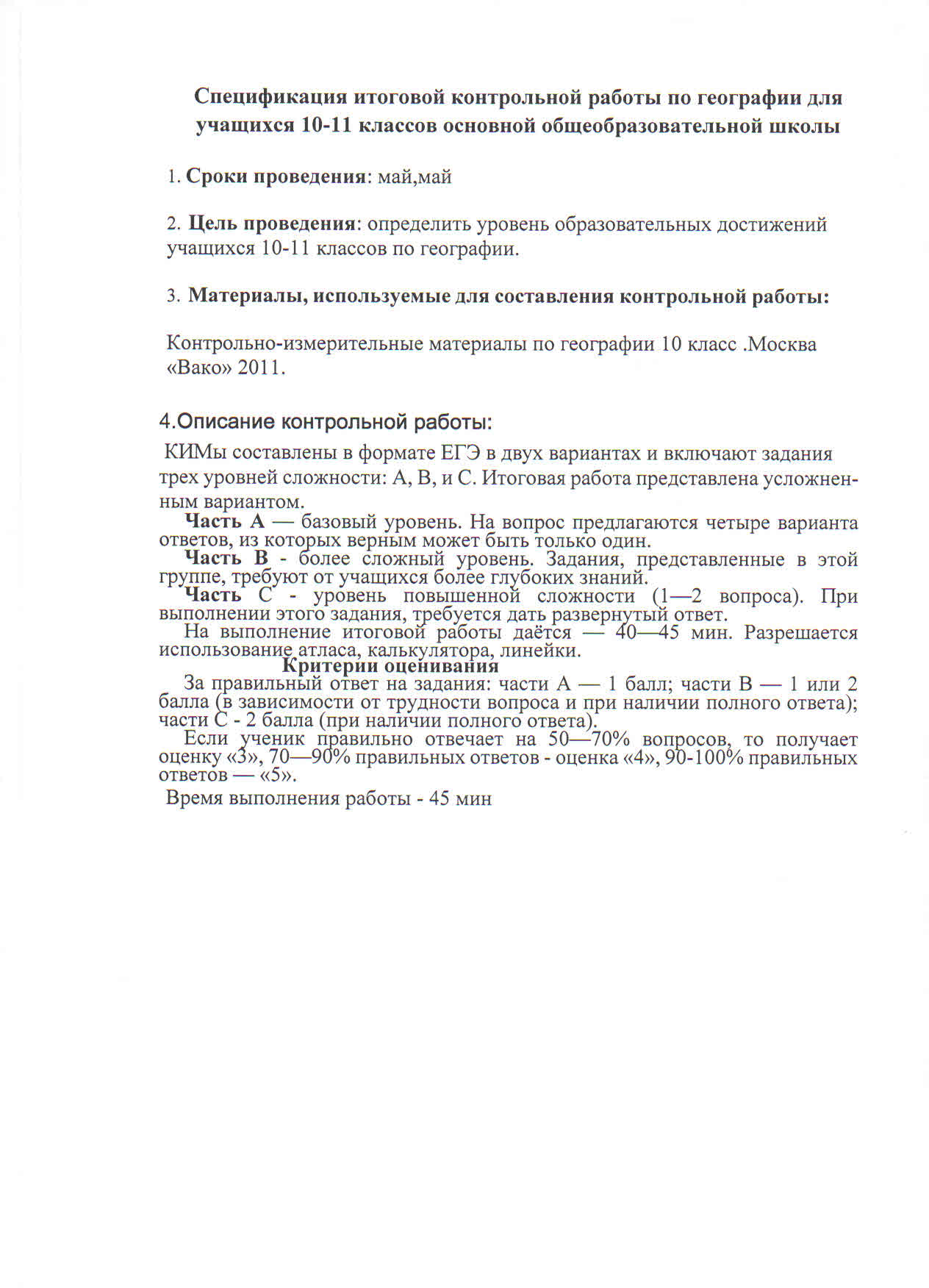 Тест по географии за 10 класс при 36 часовом планировании.Вариант 1.1.Что такое анклав?А). Территория, принадлежащая сразу нескольким странамБ). Территория, удаленная от страны и принадлежащая этой странеВ). Форма государственного устройстваГ). Одна из высших должностей в теократической монархии2.Сколько сейчас стран на земле?А). 230Б). 150В). 200Г). 310 3.Определите страну – государственный строй в которой - монархия:А). ЯпонияБ). СШАВ). ФранцияГ). ИталияД). Германия4.Что такое « географическая среда»?А). Все природные объекты, окружающие человека.Б). Часть природы, с которой человек взаимодействует в процессе хозяйственной деятельности. 5. Андские страны выделяются крупными ресурсами:А) нефти и газа,Б) медными и полиметаллическими рудами,В) марганца и фосфоритами.6. Государства, занимающие ведущие в мире позиции по запасам древесины:А) Россия, Канада, США, Бразилия,Б) Россия, Канада, Бразилия, Китай,Г) Россия, Канада, США, Конго.7. Аквакультура – это: А) искусственное выращивание водных организмов в морской и пресной воде,Б) искусственное разведение водных организмов в морской воде.8.Страны-лидеры по добыче газа:А). Польша, Саудовская Аравия, Эстония, УкраинаБ). Финляндия, Россия, Ирак, Австралия.В). Россия, Канада, США, Ирак.9.Второй тип воспроизводства характерен для стран:А) Индия, Австралия, Китай Б) Индонезия, Россия, СШАВ) Индия, Индонезия, Аргентина10.Мужское население преобладает в странах:А) Китае и ИранеБ) Канаде и Саудовской АравииВ) Германии и Франции11.Укажите более точный ответ. Внутренние миграции это - А) переселение из села в город     Б) переезд в пределах материка    В) переселение из села в город и переезд на осваемые земли     Г) переселение из страны в страну     Д) точного ответа нет12.Составными частями НТР являются:А). электрификация, механизация, повышение производительности труда,Б). автоматизация производства, использование заменителей сырья, введение АСУВ). наукоёмкость, интенсификация, безотходность, рекламаГ). наука, техника и технология, производство и управление13.Что такое революционный путь в развитии техники и технологии?А). уничтожение устаревшего оборудованияБ). совершенствование имеющейся техникиВ). замена неквалифицированных  кадров на квалифицированныеГ). создание принципиально новых технологий14.Установите соответствие. Структура хозяйстваА) аграрная                                                    Б) постиндустриальная                                  В) индустриальнаяСтрана1) Япония                                                     2) Польша                                          3)Сенегал    15. Самый большой торговый флот в мире имеют:А) Греция и Кипр;     Б) Китай и Япония;      В) Либерия и Панама;     Г) Россия и США;16. Отраслевым  международным объединением  является А). Ассоциация стран  Юго – Восточной Азии  ( АСЕАН )          В). Организация стран –экспортёров нефти ( ОПЕК )Б). Европейский  союз  ( ЕС )                                                           Г). Латиноамериканская  ассоциация  интеграции  ( ЛАИ )17. Больше всего электроэнергии  на душу населения  производится  в А). Норвегии;           Б). США;               В). Россия;                  Г). Китай.18. Интенсивное  молочное скотоводство характерно  для:А)  Австрии;            Б) Индии;      В)  Мексики;           Г)  Бразилии.19. На продукции лесной и деревообрабатывающей промышленности специализируются страны:А) Канада и ФранцияБ) Канада и РоссияВ) Канада, Россия, Германия20. Выберите  из  предложенного  списка   три  страны, в  которых  автомобилестроение  является  международной специализации.            А)  Италия ;       Б) Колумбия;       В)  Швеция;     Г) Судан;       Д) Франция;       Е) Нигерия.21.Какой фактор способствует перемещению текстильной и швейной промышленности в развивающиеся страны?А) экологическийБ) транспортныйВ) приближение к потребителюГ) ориентация на дешёвую рабочую силу22. «Эта древняя страна расположена на архипелаге в северном полушарии, входит в первую десятку стран по численности населения. Бедна природными ресурсами, на добывающие отрасли приходится лишь 0,3% ВВП. Страна высокоурбанизирована, в ней насчитывается 12 городов – «миллионеров». Основная отрасль промышленности – многоотраслевое, высокотехнологическое машиностроение, продукция которого преобладает в структуре экспорта страны».23. Найдите ошибку среди самых больших стран мира (по территории):А) Россия      Б) Канада      В) Китай      Г) США      Д) Австрия24.Какие страны входят в клуб ядерных держав (имеют ядерное оружие)?А). Германия, США ,Россия, УкраинаБ). Индия, Пакистан, Китай, США, Великобритания, Франция РоссияВ). Россия, США, Китай, Великобритания, Франция, КанадаГ). Бразилия, Белоруссия, Италия, США, Франция, Россия25.Чем объяснить  размещение  металлургических центров Польши в центре страны, а Нидерландов  на  морском побережье?   Укажите не менее двух  причин.№Раздел. Тема. Авторская программа. Количество часов.Рабочая программа. Количество часов.1Раздел IГЕОГРАФИЧЕСКАЯ  КАРТИНА МИРА24242Введение.113Тема 1: Природа и человек в современном мире.334Тема 2. Население мира. 665Тема 3. География мирового хозяйства. 996Тема 4. Международные экономические отношения 557Раздел IIМНОГОЛИКАЯ ПЛАНЕТА40398Тема 4. Географический облик регионов и стран мира. 229Тема 5. Зарубежная  Европа. Огромная роль маленького региона.  9910Тема 6. Зарубежная Азия – крупнейший регион мира. 121111Тема 7.  Америка. – Новый свет.   8812Тема 8.  Африка – регион развивающегося мира.  4413Тема 9. Австралия и Океания – регион на окраине мира. 2214Тема 10. Россия в мире. 2215Раздел IIIНАСУЩНЫЕ ПРОБЛЕМЫ ЧЕЛОВЕЧЕСТВА3316Резерв времени12№Тема урокаКол-во часовТип урокаЭлементы обязательногоминимума образованияТребованияк уровню подготовкиобучающихсяДопол-нитель-ный материалФормы контроляПрактические работыДомашнее заданиеДата проведенияДата проведенияДата проведенияПланФактФактГеографическая картина мира (2 часа)Географическая картина мира (2 часа)Географическая картина мира (2 часа)Географическая картина мира (2 часа)Географическая картина мира (2 часа)Географическая картина мира (2 часа)Географическая картина мира (2 часа)Географическая картина мира (2 часа)Географическая картина мира (2 часа)Географическая картина мира (2 часа)Географическая картина мира (2 часа)Географическая картина мира (2 часа)1География как наука1Вводная лекцияПоложение географии в системе наук. Традиционные и новые методы географических исследований. Другие способы и формы получения географической информации: экспедиции, стационарные наблюдения, камеральная обработка, опыты, моделирование. Геоинформационные системы как средство получения, обработки и представления пространственно-координированных географических данныхЗнать/понимать: основные географические понятия и термины; традиционные и новые методы географических исследований.Уметь: определять и сравнивать по разным источникам информации географические тенденции развития природных, социально-экономических и геоэкологических объектов, процессов и явленийЧастично-поисковая беседу. Сопоставление карт атласаИспользование статистической информации разной формы и содержания: обработка, анализ и представление ее в графической и картографической форме§12Методы географических исследований и источники географической информации1Урок актуализации знаний и умений§1Природа и человек в современном мире (5 часов)Природа и человек в современном мире (5 часов)Природа и человек в современном мире (5 часов)Природа и человек в современном мире (5 часов)Природа и человек в современном мире (5 часов)Природа и человек в современном мире (5 часов)Природа и человек в современном мире (5 часов)Природа и человек в современном мире (5 часов)Природа и человек в современном мире (5 часов)Природа и человек в современном мире (5 часов)Природа и человек в современном мире (5 часов)Природа и человек в современном мире (5 часов)Природа и человек в современном мире (5 часов)3Природные условия и природные ресурсы -основа экономического развития1ЛекцияОсновные виды природных ресурсов. Размещение природных ресурсов и масштабы их использования. Обеспеченность природными ресурсами. Особенности использования разных видов природных ресурсов. Рациональное и нерациональное природопользование. Причины и последствия загрязнения окружающей среды.Знать: особенности размещения основных видов природных ресурсов, их главные месторождения и территориальные сочетания. Уметь: определять и сравнивать по разным источникам информации географические тенденции развития природных, социально-экономических и геоэкологических объектов, процессов и явлений; оценивать и объяснять ресур-Оценка обеспеченности человечества основными видами природных ресурсов. Анализ картЭвристическая беседа с использованием и сопоставлением карт атласаОценка обеспеченности разных регионов и стран основными видами природных ресурсов§24Взаимодействие общества и природной среды.Пр.р.№1.1СеминарУчебное исследование по картам§ з5География природных ресурсов Земли1ПрактикумПути решения экологических проблем в мире и его крупных регионах, включая Россию. Геоэкологиясообеспеченность отдельных стран и регионов мираприродопользования с целью выявления районов острых геоэкологических ситуацийСоставление таблицы по результатам сравнения карт§з6География природопользования1СеминарРабота по заполнению контурных карт§47Обобщение и повторение по теме: «Природа и человек в современном мире»1ПрактикумТестирование, работа с картами§4Население мира (6 часов)Население мира (6 часов)Население мира (6 часов)Население мира (6 часов)Население мира (6 часов)Население мира (6 часов)Население мира (6 часов)Население мира (6 часов)Население мира (6 часов)Население мира (6 часов)Население мира (6 часов)Население мира (6 часов)Население мира (6 часов)Население мира (6 часов)8Численность, воспроизводство, половой и возрастной состав населения.Пр.р.2.1Вводная лекцияЧисленность и воспроизводство населения. Естественный прирост населения и его типы. Демографическая политика. Половой, возрастной и этнический состав населения. Крупные народы и языковые семьи. География мировых религий. Этнополи-тические и религиозные конфликты. Размещение и плотность населения. Миграция, виды миграций, география международных миграций. Расселение населения. Городское и сельское население. Урбанизация и ее формы, темпы и уровни урбанизации. Крупнейшие города и городские агломерации мира и России. Уровень и качество жизни населения крупнейших стран и регионов мираЗнать: численность и динамику населения мира, отдельных регионов и стран, их этногео-графическую специфику; различия в уровне и качестве жизни населения, основные направления миграций; проблемы современной урбанизации.Уметь: определять и сравнивать по разным источникам информации географические тенденции развития природных, социально-экономических и геоэкологических объектов, процессов и явлений; оценивать и объяснять демографическую ситуацию, уровни урбанизации и территориальной концентрации населенияЭвристическая беседа с использованием карт атласа, работа по заполнению таблицыОпределение степени обеспеченности крупных регионов и стран трудовыми ресурсами.Определение демографической ситуации и особенностей демографической политики в разных странах и регионах мира. Оценка особенностей уровня и качества жизни населения в разных странах и регионах мира§59Географический рисунок расселения.Пр.р.№3.1Лекция с элементами беседыАнализ карт,составлениетаблицы порезультатамсравнениякарт§ 610Человечество - мозаика рас и народов.Пр.р.№4.1Лекция с элементами беседыЭвристическая беседа с использованием карт атласа, работа по заполнению таблицы§ 711Современная география религий1ПрактикумАнализ карт,составлениетаблицы порезультатамсравнениякарт§ 8  12Уровень и качество жизни населения1СеминарАнализ карт§   913Обобщение и повторение по теме: «Население мира»1ПрактикумСоставление таблицы по результатам сравнения картГеография мирового хозяйства (15 часов)География мирового хозяйства (15 часов)География мирового хозяйства (15 часов)География мирового хозяйства (15 часов)География мирового хозяйства (15 часов)География мирового хозяйства (15 часов)География мирового хозяйства (15 часов)География мирового хозяйства (15 часов)География мирового хозяйства (15 часов)География мирового хозяйства (15 часов)География мирового хозяйства (15 часов)География мирового хозяйства (15 часов)География мирового хозяйства (15 часов)14Научно-техническая революция1Вводная лекцияНаучно-техническая революция. Особенности отраслевой и территориальной структуры мирового хозяйства, различия в уровнях экономического развития стран и регионов, изменение пропорции между производственной и непроизводственной сферами, промышленностью и сельским хозяйством. Мировое хозяйство и этапы его развития. Основные центры мирового хозяйства. Международное географическое разделение труда. Экономическая интеграция. Интеграционные группировки. Отраслевая и территориальная структура мирового хозяйства. География основных отраслей промышленности и сельского хозяйства мира, основные промышленные и сельскохозяйственные районы. География мирового транспорта. Усиление ро-Знать: географические аспекты отраслевой и территориальной структуры мирового хозяйства, размещения его основных отраслей; географическую специфику отдельных стран и регионов, их различия по уровню социально-экономического развития, специализации в системе международного географического разделения труда. Оценивать и объяснять: особенности территориальной концентрации производства, степень природных, антропогенных и техногенных изменений отдельных территорий. Составлять комплексную географическую характеристику регионов и стран мира; таблицы, картосхемы, диаграммы. Использовать приобретенные знания и умения в практической деятельности и повседневной жизни для: выявления и объяснения географических аспектов различных текущих событий и ситуаций; нахождения и применения географической информации,Групповая работа, исследование по картам, работа по заполнению контурных картОпределение стран - экспортеров основных видов промышленной и сельскохозяйственной продукции, видов сырья; районов международного туризма и отдыха, стран, предоставляющих банковские и другие виды международных услуг.Определение основных направлений международной торговли; факторов, определяющих международную специализа-§1015Особенности развития современного мирового хозяйства1Лекция с элементами беседыУчебное исследование по картам. Эвристическая беседа по результатам групповой работы§1116Факторыразмещенияхозяйства1Лекция с элементами беседыУчебное исследование по картам. Эвристическая беседа по результатам групповой работы§1117«Кто есть кто» в мировой экономике1ПрактикумУчебное исследование по картам. Эвристическая беседа по результатам групповой работы§ 1218Междуна-1Семи-ли непроизводственнойвключая карты, статистиче-Эвристиче-цию стран иродное географическое разделение труданарсферы в мировой экономике. География внешней торговли. Виды международных экономических отношений. Россия в мировой экономикеские материалы, геоинформационные системы и ресурсы Интернета; правильной оценки важнейших социально-экономических событий международной жизни, геополити-ская беседа с использованием и сопоставлением карт атласарегионов мира19Агропромыш-1Практи-Эвристиче-§ 1319Агропромыш-1Практи-Эвристиче-§ 13Ленный комплекс.кумческой и геоэкономическои ситуации в разных странах и регионах мира, тенденций их возможного развития; понимания географической специфики крупных регионов иская беседа с использованием и сопоставлением карт атласа20Горнодобы-1Практи-Групповая§ 14вающая промышленность миракумстран мира в условиях глобализацииработа, исследование по картам, работа по заполнению контурных карт21Обрабаты-1Семи-Учебное ис-§ 15вающая промышленность мира.Пр.р.№5.нарследование по картам. Эвристическая беседа по результатам групповой работы22Непроизвод-1Практи-Эвристиче-§ 16ственная сфера мирового хозяйствакумская беседа с использованием и сопоставлением карт атласа23Мировая1Практи-Групповая§ 17транспортная системакумработа, исследование по картам, работа по заполнению контурных карт 24Современная информационная экономика1СеминарГрупповая работа, исследование по картам, работа по заполнению контурных карт§   1825Современ- ные мирохозяйственные связи1Практи кум -Учебное ис- следование по картам. Эвристическая беседа по результатам групповой работы§ 1926Внешняя торговля товарами.Пр.р.№6.1Практи кум -Эвристиче- ская беседа с использованием и сопоставлением карт атласа§ 2027Междуна- родные финансовые отношения 1Семи нар -Групповая работа, исследование по картам, работа по заполнению контурных карт§ 2128Междуна- родный туризм1Практи кум -Групповая работа, исследование по картам, работа по заполнению контурных карт§ 22Географические аспекты современных глобальных проблем человечества (5 часов)Географические аспекты современных глобальных проблем человечества (5 часов)Географические аспекты современных глобальных проблем человечества (5 часов)Географические аспекты современных глобальных проблем человечества (5 часов)Географические аспекты современных глобальных проблем человечества (5 часов)Географические аспекты современных глобальных проблем человечества (5 часов)Географические аспекты современных глобальных проблем человечества (5 часов)Географические аспекты современных глобальных проблем человечества (5 часов)Географические аспекты современных глобальных проблем человечества (5 часов)Географические аспекты современных глобальных проблем человечества (5 часов)Географические аспекты современных глобальных проблем человечества (5 часов)Географические аспекты современных глобальных проблем человечества (5 часов)Географические аспекты современных глобальных проблем человечества (5 часов)29Природа и1Семи-Глобальные проблемы, ихСопоставлять географическиеПробле-Групповаяцивилизация. Понятие о глобальных пробле-нарсущность и взаимодействие. Экологическая, энергетическая, сырьевая, демографическая и про-довольственная проблемы и пути их решения. Проблема сохранения мира на Земле. Преодо-карты различной тематики. Уметь: находить применение географической информации, включая карты, статистиче-ские материалы, геоинформационные системы и ресурсы Интернета; правильно оценивать важнейшие социально-мы преодоления отсталостиразвивающихся стран. Геогра-работа, исследование по картам, работа по за-полнению контурных карт§58мах.Пр.р.№20.сущность и взаимодействие. Экологическая, энергетическая, сырьевая, демографическая и про-довольственная проблемы и пути их решения. Проблема сохранения мира на Земле. Преодо-карты различной тематики. Уметь: находить применение географической информации, включая карты, статистиче-ские материалы, геоинформационные системы и ресурсы Интернета; правильно оценивать важнейшие социально-мы преодоления отсталостиразвивающихся стран. Геогра-работа, исследование по картам, работа по за-полнению контурных карт30Экологиче-1Практи-Учебное ис-Разработка§58ская про-кумление отсталости разви-экономические события меж-фиче-следованиепроекта ре-блема в фо-вающихся стран. Рольдународной жизни, геополити-ские ас-по картам.шения однойкусе современного мирового развитиягеографии в решении глобальных проблем человечестваческой и геоэкономическои ситуации в России, других странах и регионах мира; намечать тенденции их возможного развитияпекты качества жизни населения. Состав-Эвристическая беседа по результатам групповой работыиз проблем31Проблема1Практи-Эвристиче-§ 59демилитаризации и сохранения миракумление простейших таблиц, схем, карто-ская беседа с использованием и сопоставлением карт атласа32Глобальная1Семи-Групповая§ 60продовольственная проблеманарсхем, отражающих географические взаимо-работа, исследование по картам, работа по заполнению контурных карт33Обобщение1Практи-Групповаяи повторение по теме: «Географические аспекты современных глобальных проблем человечества»кумсвязи приоритетных глобальных проблем человечестваработа, исследование по картам, работа по заполнению контурных карт34-36Итоговая проверочная работаИтоговая проверочная работаИтоговая проверочная работаГеографический диктант                                     Итоговый урок.№Темы уроков10 «А»10 «И»1География как наука06.09.16.06.09.16.2Методы географических исследований и источники географической информации13.09.16.13.09.16.3Природные условия и природные ресурсы -основа экономического развития20.09.16.20.09.16.4Взаимодействие общества и природной среды.Пр.р.№1.27.09.16.27.09.16.5География природных ресурсов Земли04.10.16.04.10.16.6География природопользования11.10.16.11.10.16.7Обобщение и повторение по теме: «Природа и человек в современном мире»18.10.16.18.10.16.8Численность, воспроизводство, половой и возрастной состав населения.Пр.р.2.25.10.16.25.10.16.9Географический рисунок расселения.Пр.р.№3.08.11.16.08.11.16.10Человечество - мозаика рас и народов.Пр.р.№4.15.11.16.15.11.16.11Современная география религий22.11.16.22.11.16.12Уровень и качество жизни населения29.11.16.29.11.16.13Обобщение и повторение по теме: «Население мира»06.12.16.06.12.16.14Научно-техническая революция13.12.16.13.12.16.15Особенности развития современного мирового хозяйства20.12.16.20.12.16.16Факторыразмещенияхозяйства27.12.16.27.12.16.17«Кто есть кто» в мировой экономике17.01.17.17.01.17.18Междуна родное географическое разделение труда 24.01.17.24.01.17.19Агропромышленный комплекс31.01.17.31.01.17.20Горнодобывающая промышленность мира .07.02.17.07.02.17.21Обрабатывающая промышленность мира.Пр.р.№5.14.02.17.14.02.17.22Непроизводственная сфера мирового хозяйства 21.02.17.21.02.17.23Мировая транспортная система.28.02.17.28.02.17.24Современная информационная экономика.07.03.17.07.03.17.25Современные мирохозяйственные связи.14.03.17.14.03.17.26Внешняя торговля товарами.21.03.17.21.03.17.27Международные финансовые отношения.04.04.17.04.04.17.28Международный туризм11.04.17.11.04.17.29Природа и цивилизация.18.04.17.18.04.17.30Экологическая проблема.25.04.17.25.04.17.31Проблема демилитаризации и сохранения мира.02.05.17.02.05.17.32Глобальная продовольственная проблема.16.05.17.16.05.17.33Обобщение и повторение по теме:»Географические аспекты современных глобальных проблем человечества»23.05.17.23.05.17.34Итоговая проверочная работа.30.05.17.30.05.17.35Защита проектов.06.06.1706.06.1736Итоговый урок.13.06.17.13.06.17.